Musique en classe Le jeudi matin à 9h30, on allait en musique. Avant l’arbre de Noël on travaillait des chants.  Ensuite on a fait des percussions corporelles et du Sound painting. Cela nous défoulait. Nous avons découvert plusieurs nouveaux instruments presque chaque semaine.En CM, Cédric (c’est le nom de notre prof de musique) en a ramené un peu moins mais cela ne nous empêchait pas de pouvoir apprendre plein de choses. Faustine ,  Mathéo  et Enola  .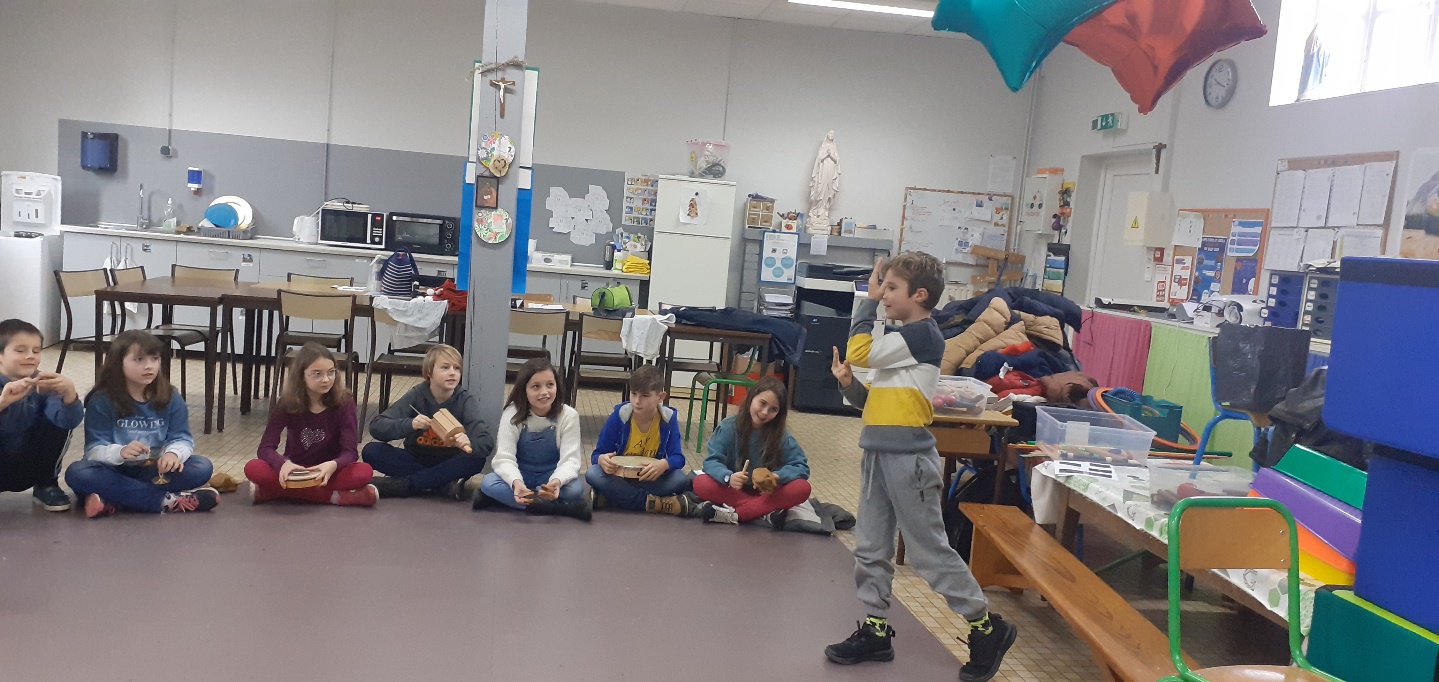 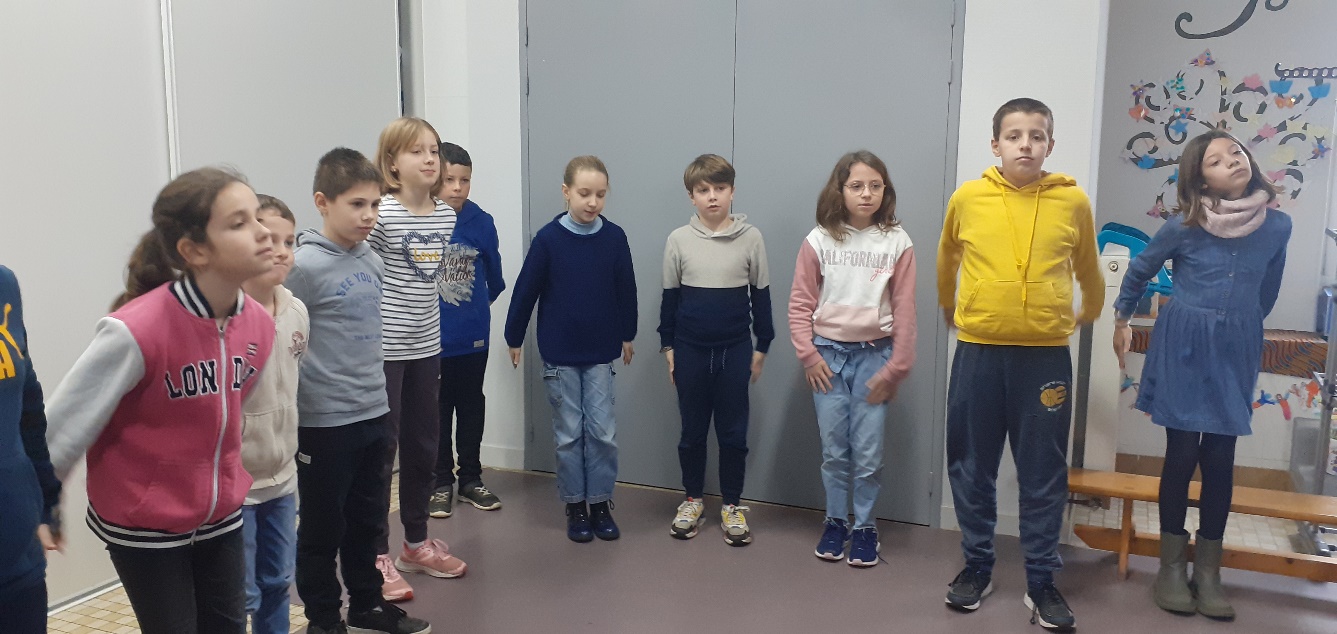 